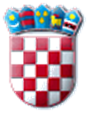                                        REPUBLIKA HRVATSKA                      MINISTARSTVO GOSPODARSTVA I ODRŽIVOG RAZVOJA	Sukladno raspisanom Javnom natječaju za imenovanje ravnatelja/ice upravne organizacije Uprave za industriju, poduzetništvo i obrt u sastavu Ministarstva gospodarstva i održivog razvoja, KLASA: 112-07/23-02/1, URBROJ: 517-02-1-1-2-23-1, kojeg/u imenuje Vlada Republike Hrvatske na razdoblje od četiri godine objavljenog na službenoj web stranici Ministarstva gospodarstva i održivog razvoja https://mingor.gov.hr objavljuje seOPIS POSLOVA RADNOG MJESTA I PODACI O PLAĆI RADNOG MJESTA Opis poslova radnog mjesta: UPRAVA ZA INDUSTRIJU PODUZETNIŠTVO I OBRTravnatelj/ica - 1 izvršitelj (rbr. 205.) Rukovodi Upravom, raspoređuje poslove te usklađuje i nadzire rad unutarnjih ustrojstvenih jedinica, daje naloge i upute službenicima i namještenicima te predlaže njihov raspored,  predlaže plan rada upravne organizacije, izvješćuje nadležnog državnog tajnika i ministra o stanju izvršavanja poslova, supotpisuje nacrte akata iz djelokruga Uprave, neposredno obavlja najsloženije poslove iz djelokruga Uprave, utvrđuje i prati elemente politike razvoja industrije, brodogradnje te gospodarske razvojne strategije; koordinira i rukovodi utvrđivanjem strategije gospodarenja mineralnim sirovinama i razvoja rudarstva osim za ugljikovodike i geotermalne vode za energetske svrhe; koordinira i rukovodi poslove u svezi planiranja i predlaganja rudarske politike; sudjeluje u izradi prijedloga za unapređenje i uvođenje novih poticajnih mjera temeljem praćenja podataka i analiza malog gospodarstva i trendova njegova razvoja te na temelju strateških dokumenata Republike Hrvatske o razvoju malog gospodarstva; vodi brigu o sustavnom praćenju i izvješćivanju o rezultatima provedbe mjera poticaja malog gospodarstva prema određenoj periodici te provedbi nadzora i kontrole nad trošenjem sredstava potpora; rješava najsloženija pitanja iz djelokruga upravne organizacije, nadzire provedbu i predlaže promjenu strateških ciljeva, vrednuje ostvarene rezultate, predlaže promjene javnih politika iz svog djelokruga te sudjeluje u njihovu oblikovanju, izvješćuje ministra o ostvarivanju plana rada upravne organizacije; vodi upravne postupke iz djelokruga rada Uprave, kontinuirano surađuje i koordinira rad s drugim tijelima državne uprave, svakodnevno komunicira sa rukovodećim službenicima Ministarstva, te odgovara za zakonitost rada i postupanja, materijalne i financijske resurse s kojima radi, kvalitetno i pravodobno obavljanje svih poslova iz svojeg djelokruga te obavlja i druge poslove po ovlaštenju i nalogu ministra.Podaci o plaći radnog mjesta:Na temelju članka 108. Zakona o državnim službenicima i namještenicima („Narodne novine“, broj 27/2001), a u vezi s člankom 144. stavkom 2. Zakona o državnim službenicima („Narodne novine”, broj 92/05, 140/05, 142/06, 77/07, 107/07, 27/08, 34/11, 49/11, 150/11, 34/12, 49/12 – pročišćeni tekst, 37/13, 38/13, 1/15, 138/15 – Odluka i Rješenje Ustavnog suda Republike Hrvatske, 61/17, 70/19, 98/19 i 141/22), plaću radnog mjesta čini umnožak koeficijenta složenosti poslova radnog mjesta i osnovice za izračun plaće, uvećan za 0,5% za svaku navršenu godinu radnog staža.Osnovica za izračun plaće za državne službenike i namještenike od 1. siječnja 2023. godine do 31. ožujka 2023. godine 884,39 eura bruto, a utvrđena je Dodatkom I. Kolektivnog ugovora za državne službenike i namještenike („Narodne novine“, broj 127/22). Koeficijent složenosti poslova radnog mjesta iz Javnog natječaja, sukladno članku 37. Zakona o izmjenama i dopunama Zakona o državnim službenicima („Narodne novine“, br. 70/19) za ravnatelja koji upravlja upravnom organizacijom u sastavu ministarstva je 3,700.  